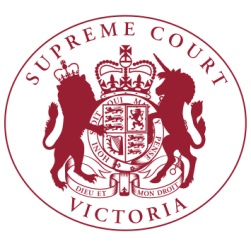 Notice to the ProfessionPost-mediation Directions Hearings in the Civil Circuit ListFrom 1 July 2016, orders fixing an interlocutory timetable for proceedings in the Civil Circuit List will include an order for a post-mediation directions hearing to occur approximately two to three weeks following the date by which mediation is to have occurred. Post-mediation directions hearings will generally take place via teleconference with Associate Justice Daly on the first Friday of each month during the Court’s sitting period.At the post-mediation directions hearing the parties will be required to advise the Court: whether the court ordered timetable has been complied with;what issues remain in dispute;whether it is proposed to seek leave to amend any pleading or join further parties;whether the initial estimate of the length of the trial requires adjustment; andwhether the trial date can be maintained.The dates of upcoming circuits and guideline dates for the timetabling of mediation and post-mediation directions hearings may be found on the Civil Circuit List page on the Court’s website: www.supremecourt.vic.gov.au/home/law+and+practice/specialist+areas+of+law/circuit+list/ 9 June 2016Stuart Moran Common Law Division Legal & Policy Officer